CİHAZIN KULLANMA TALİMATIEpendorflarınıza kısa spin attırmak isterseniz QUICK spin açma /kapama kısmından açabilirsiniz. Ardından kırmızı renkli tuşa basılı tuttuğunuzda cihaz dönmeye atma işlemine başlayacaktır. Kırımızı tuşu bıraktığınızda işlem sona erecektir.Eğer cihazda vortex özelliğini kullanmak isterseniz, QUICK spin açma/kapama tuşunu açıp sonrasında ependorfunuzu ortada bulunan yuvarlak alana bastırarak vortexleyebilirsiniz.Ependorflarınızı uzun döndürmek isterseniz LONG spin açma/kapama kısmını açınız.Max rpm 2800 rpm hızında dönme sağlamaktadır.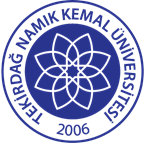 TNKÜ FEN EDEBİYAT FAKÜLTESİ BİYOLOJİ BÖLÜMÜMİNİ SPİN CİHAZIKULLANMA TALİMATIDoküman No: EYS-TL-377TNKÜ FEN EDEBİYAT FAKÜLTESİ BİYOLOJİ BÖLÜMÜMİNİ SPİN CİHAZIKULLANMA TALİMATIHazırlama Tarihi:13.04.2022TNKÜ FEN EDEBİYAT FAKÜLTESİ BİYOLOJİ BÖLÜMÜMİNİ SPİN CİHAZIKULLANMA TALİMATIRevizyon Tarihi:--TNKÜ FEN EDEBİYAT FAKÜLTESİ BİYOLOJİ BÖLÜMÜMİNİ SPİN CİHAZIKULLANMA TALİMATIRevizyon No:0TNKÜ FEN EDEBİYAT FAKÜLTESİ BİYOLOJİ BÖLÜMÜMİNİ SPİN CİHAZIKULLANMA TALİMATIToplam Sayfa Sayısı:1Cihazın Markası/Modeli/ Taşınır Sicil NoBiosanKullanım AmacıHızlı çöktürmeSorumlusu	Prof. Dr. Cenk ARALSorumlu Personel İletişim Bilgileri (e-posta, GSM)caral@nku.edu.tr